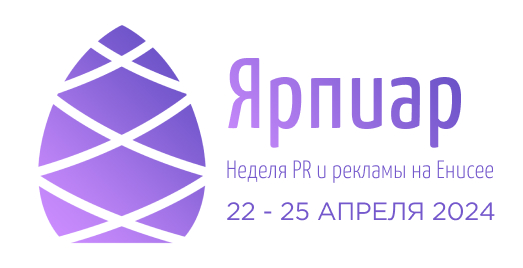 Положение о конкурсе видеопрезентаций
в формате «Рекламный ролик»1. Общие положения Конкурс видеопрезентаций в формате «Рекламный ролик» включен в командный зачет Фестиваля. Сроки проведения конкурса Для предварительного оценивания ролики должны быть направлены в Оргкомитет на почту alinaromanova27@yandex.ru и elzxnev.rp@mail.ru до 15 апреля 2024 года. Тема письма должна быть сделана по форме «Конкурс видеопрезентаций 2024. Вуз. Название команды». В теле письма необходимо указать город, вуз, название команды, контакты. Тематика роликов При разработке ролика следует сделать акцент на создании положительного имиджа представляемой команды при помощи искусственного интеллекта. За основу ролика можно взять: Организаторами конкурса приветствуются нестандартный подход к решению задач, использование юмора и искусственного интеллекта в видеоработах. 2. Технические требования к роликам горизонтальный формат ролика (16х9);минимальное разрешение 720х1080 пикселей; Рекламный_ролик_Университет_Название_команды.3. Состав жюри Члены жюри — независимые эксперты в области видеопроизводства, организаторы конкурсов, преподаватели и студенты.4. Критерии оценивания Видеоролики будут оценены каждым членом жюри по 5 критериям. За каждый критерий можно получить максимум до 5 баллов. Максимально возможная общая сумма баллов за конкурс видеороликов — 25 баллов.5. Подведение итогов Оглашение результатов конкурса состоится 22 апреля 2024 года в первый день Фестиваля. Видеоролики, занявшие призовые места (3 призовых места) и/или получившие 2 специальные номинации, будут размещены на официальных интернет-ресурсах Фестиваля. Участие в конкурсе означает, что авторы роликов дают разрешение на их размещение на интернет-ресурсах Фестиваля, исключая их коммерческое использование. В 2024 году в рамках конкурса введены специальные номинации:6. Контактная информация Алина Романова — координатор Конкурсов видеопрезентаций и постеров, телефон: +7(914) 4521341, e-mail: alinaromanova27@yandex.ruКритерии оценки Названия командСоответствие заявленной темеСоблюдение технических требованийОригинальность идеи сценарияРабота оператора, режиссера, режиссера монтажаИнформативность (качество предоставляемой информации)